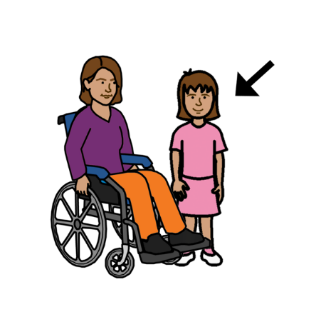 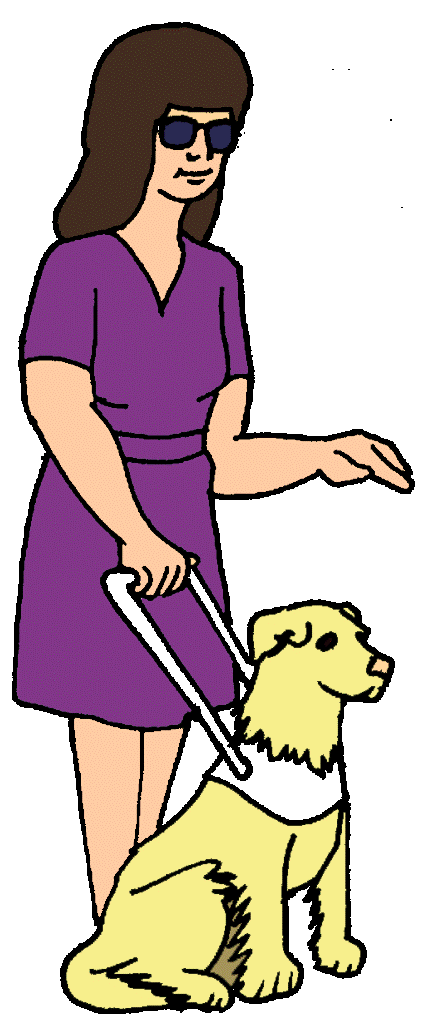 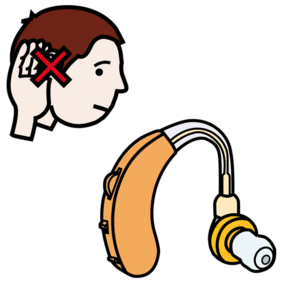 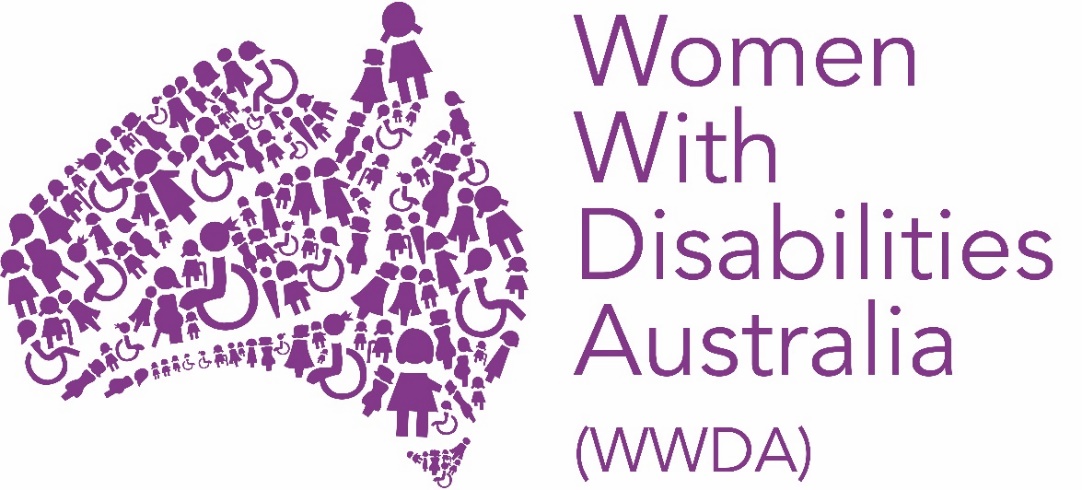 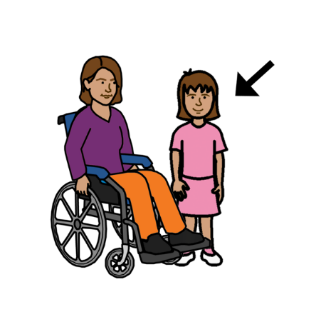 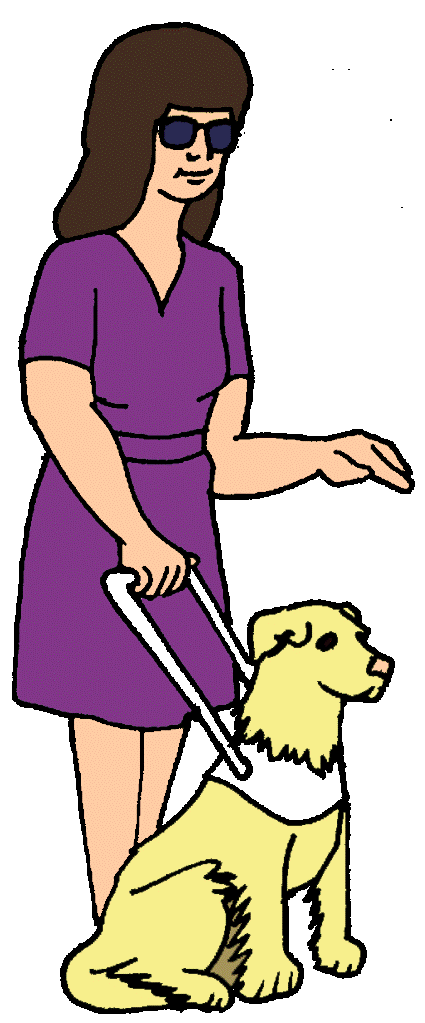 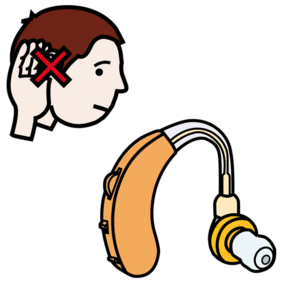 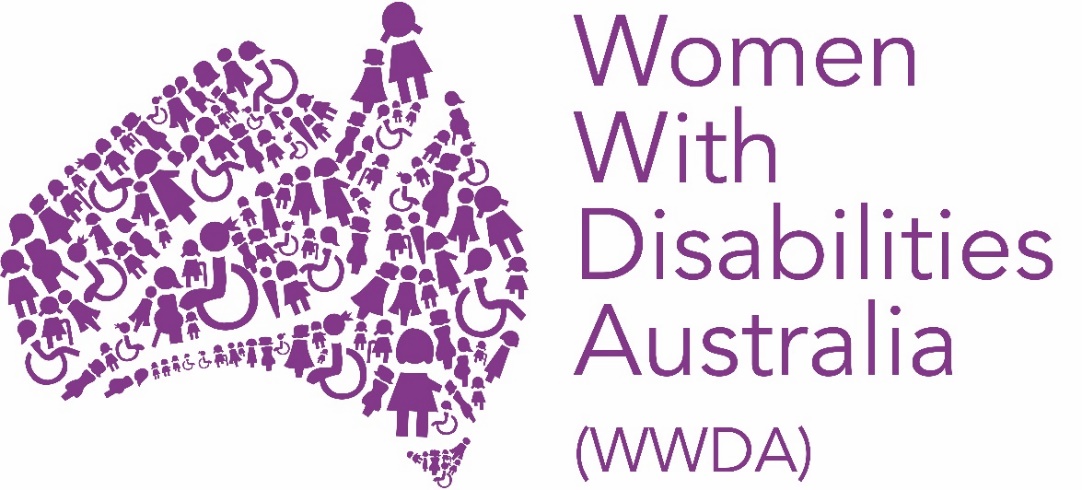 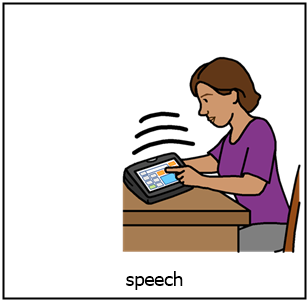 About us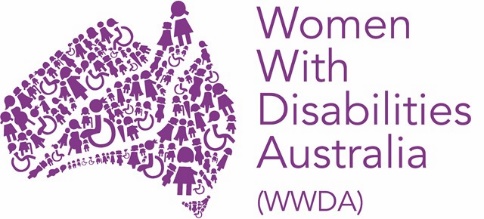 We are Women with Disabilities AustraliaWe write WWDA to talk about us.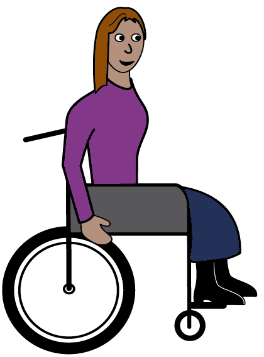 WWDA is run by women with disability. We work with 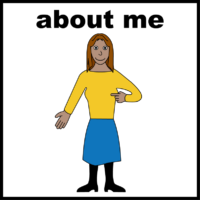 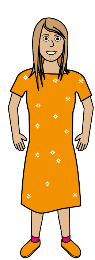 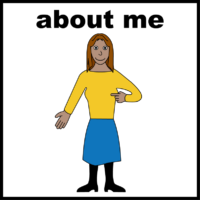 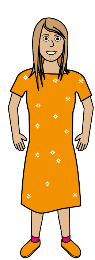 women girls	andpeople who see themselves as women.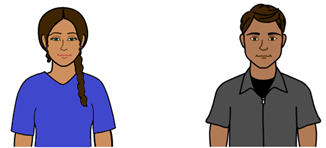 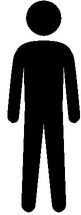 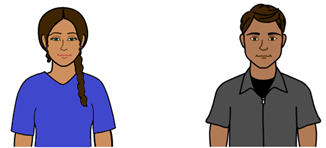 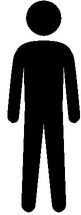 andpeople who see themselves asnot a manandnot a woman.They say they are non-binary.We all 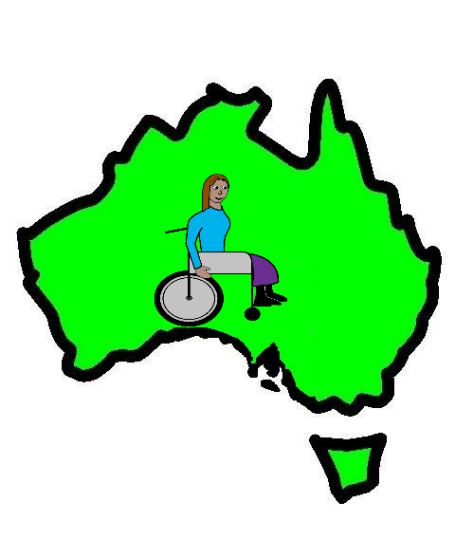 live in Australiaandhave a disability.Do you think you have a disability?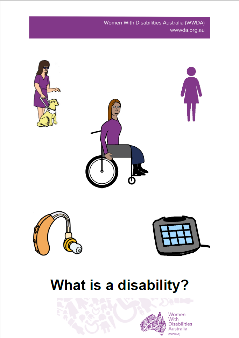 Find out more. Read it in Easy English.  Go to 		www.oursite.wwda.org.au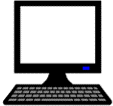 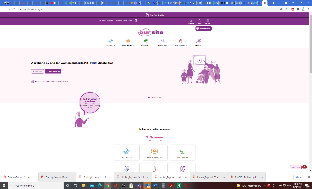 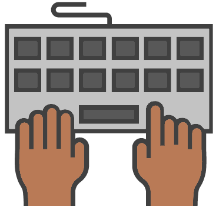 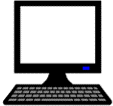 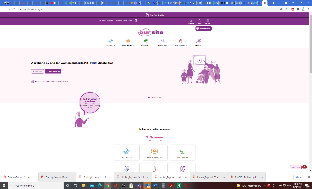 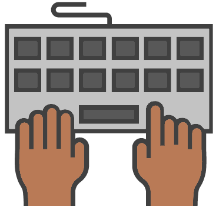 Open the search windowType 	WWDA Easy English Book. What is a Disability? or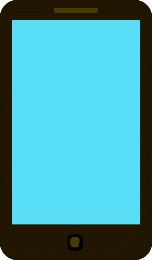 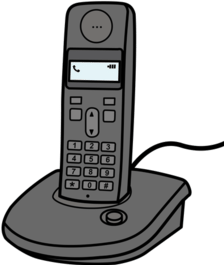 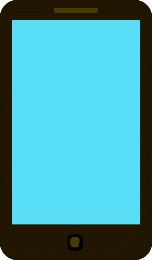 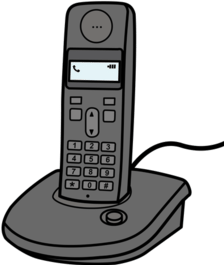 Call  	0438  535  123.  Ask for a copy. You can join WWDA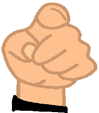 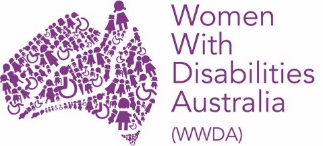 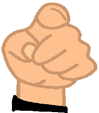 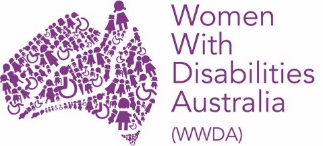 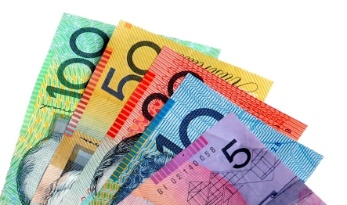 It is free. You meet other women and girls with disability. 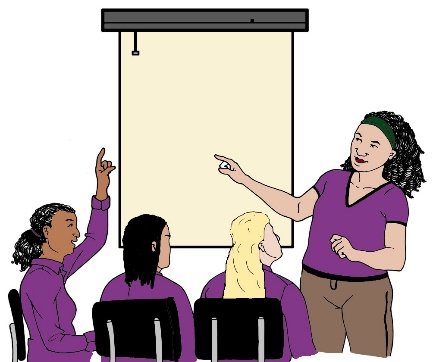 We tell government about women and girls with disabilitywhat needs to be better.Like we are writing reports to the Disability Royal Commission.We also help each other. Like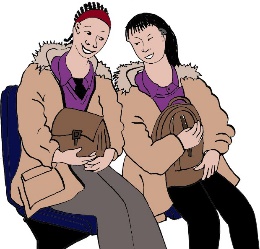 find out about new groups we can joinmake new friends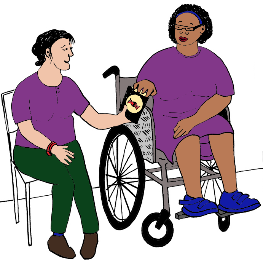 find new ways to do things.Go to 		www.wwda.org.au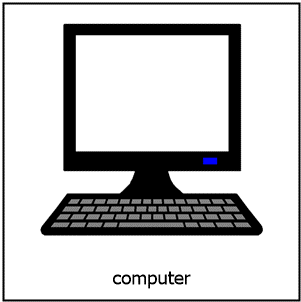 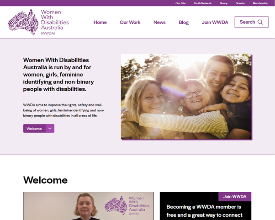 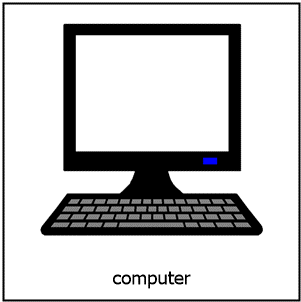 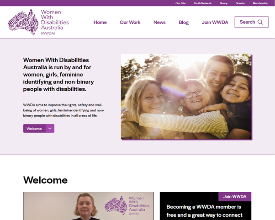 Find the button at the top called Join WWDA.Every person has rights. Like the right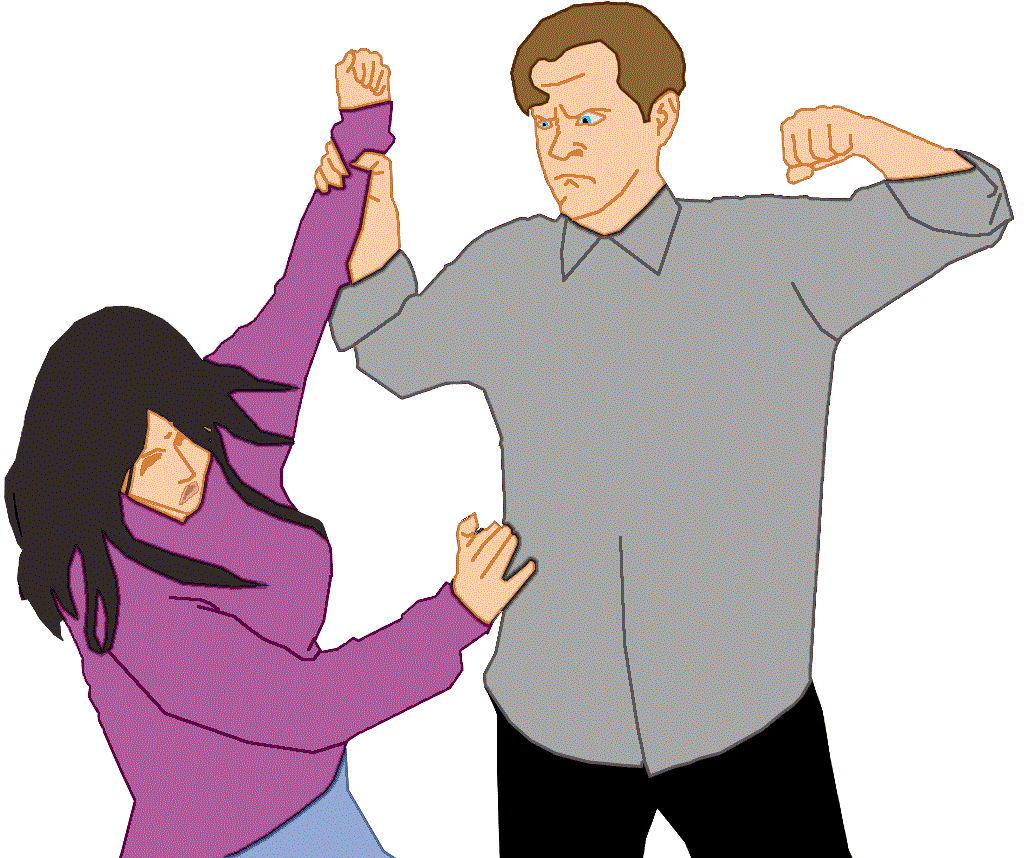 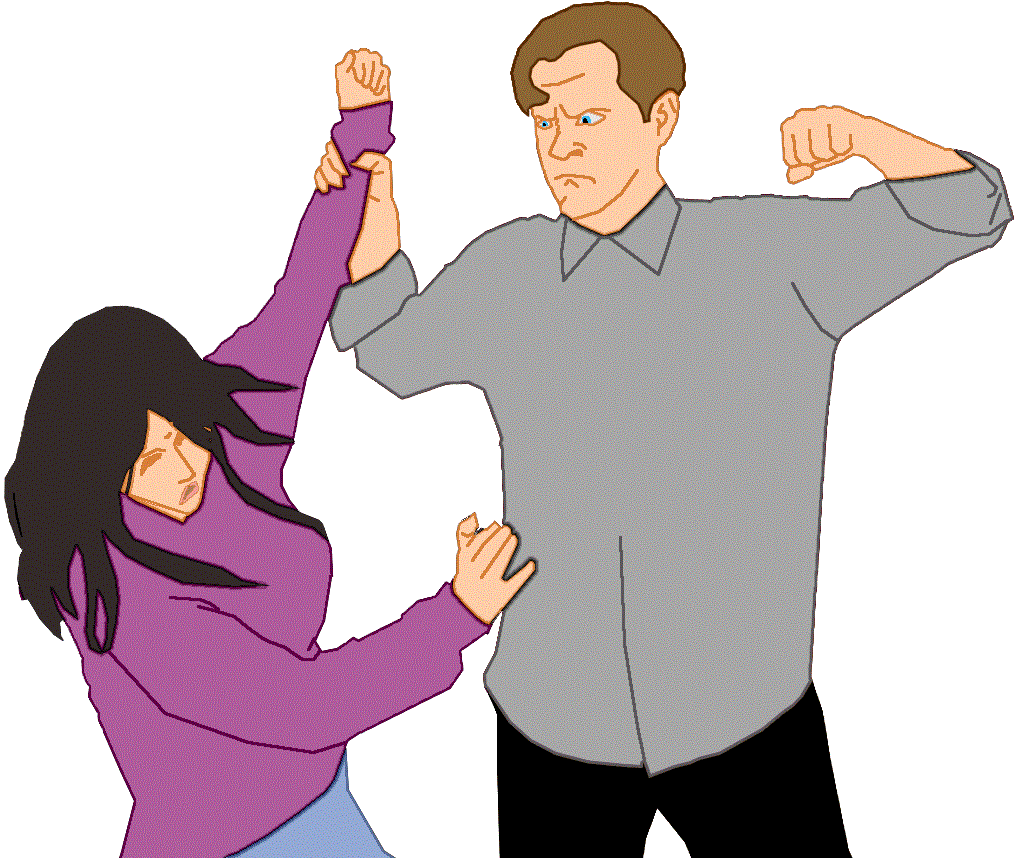 to be safe from violence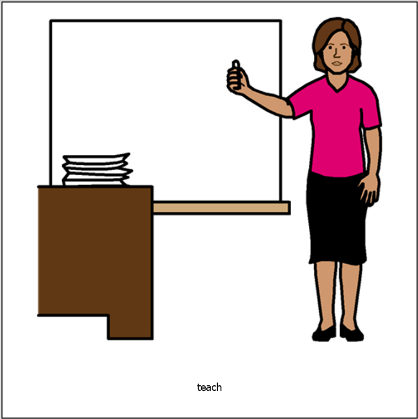 to go to school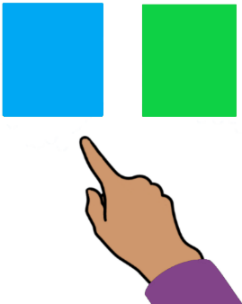 to make your own choices.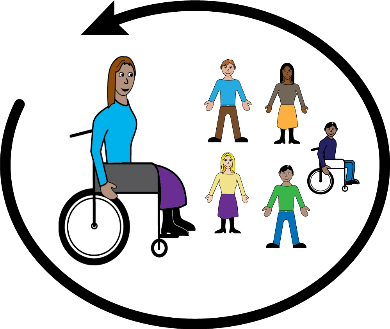 WWDA wants all women and girls with disability to have the same rights too. Lots of women and girls have a disability.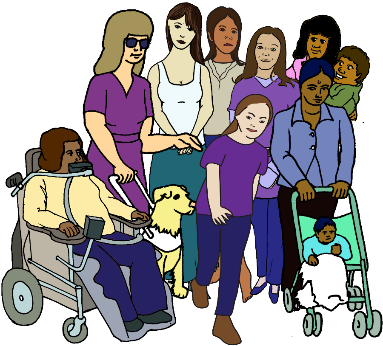 We are all over Australia. We live in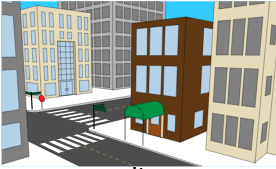 citiessuburbs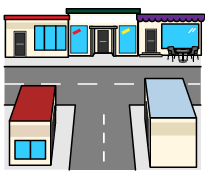 big towns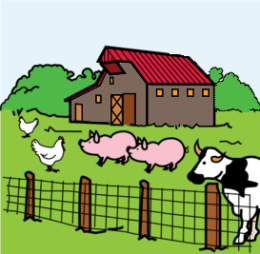 small townsfarmsin Aboriginal communities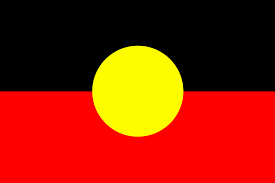 other places.We work with other womens groups. 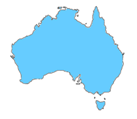 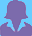 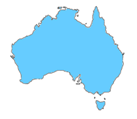 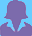 They work in different places in Australia. Like 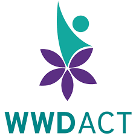 WWDACT Women With Disabilities Victoria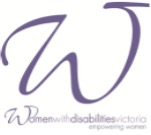 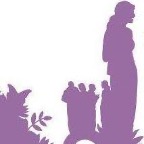 Women With Disabilities WA.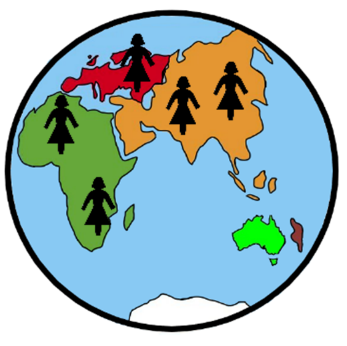 WWDA work with women around the world. LikeUSAUK.We do work with the United Nations too. We worked with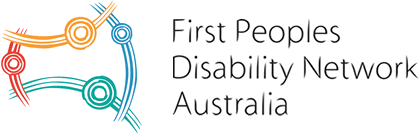 First People’s Disability Network AustraliaNational Ethnic Disability Alliance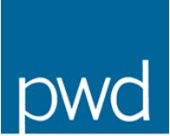 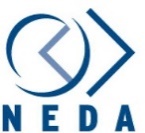 People with Disability Australia.We made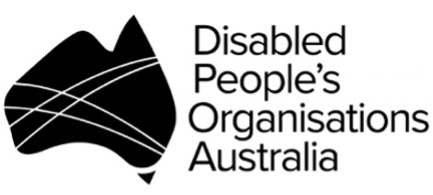 Disabled People’s Organisations Australia.We write DPO to talk about us all.The members of DPO work together. 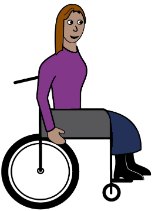 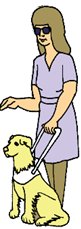 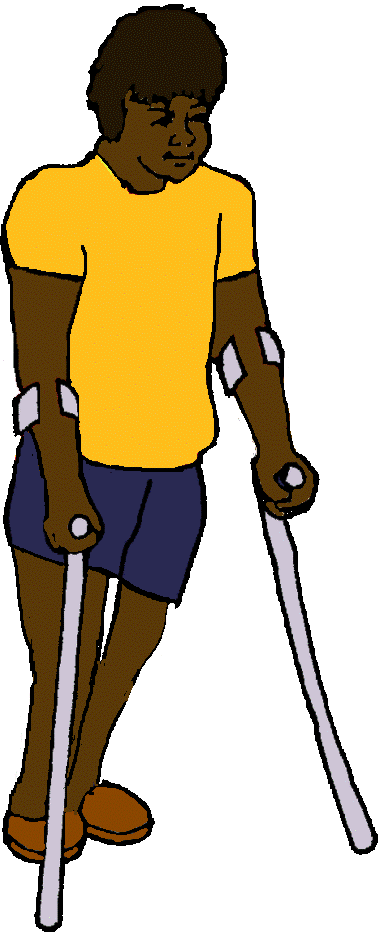 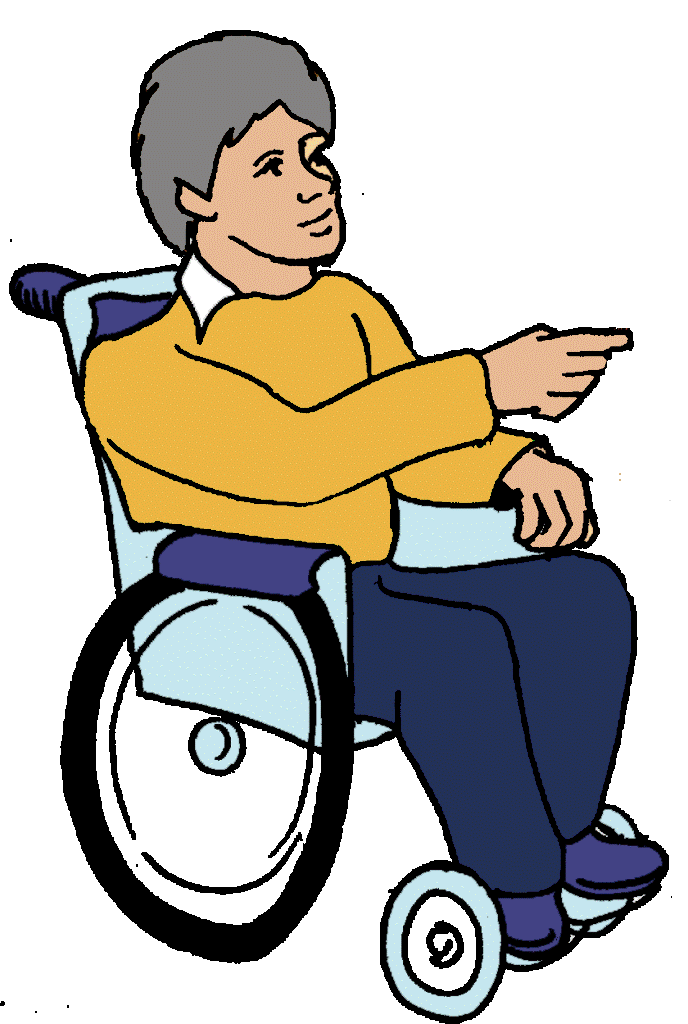 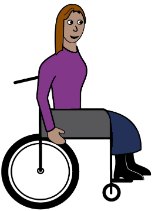 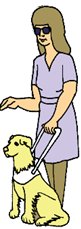 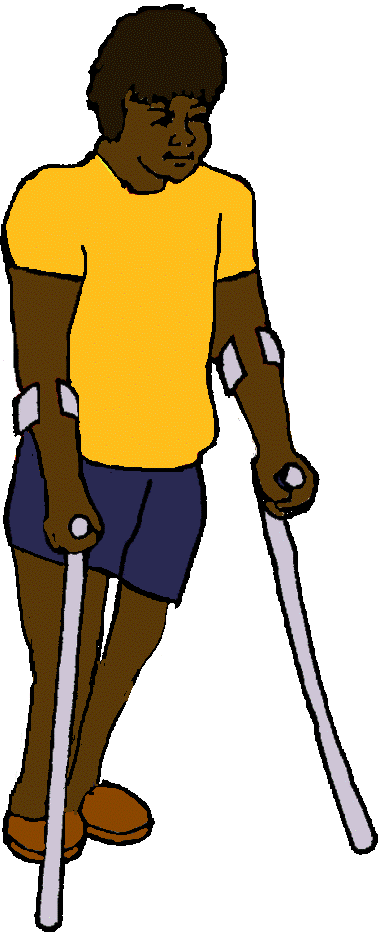 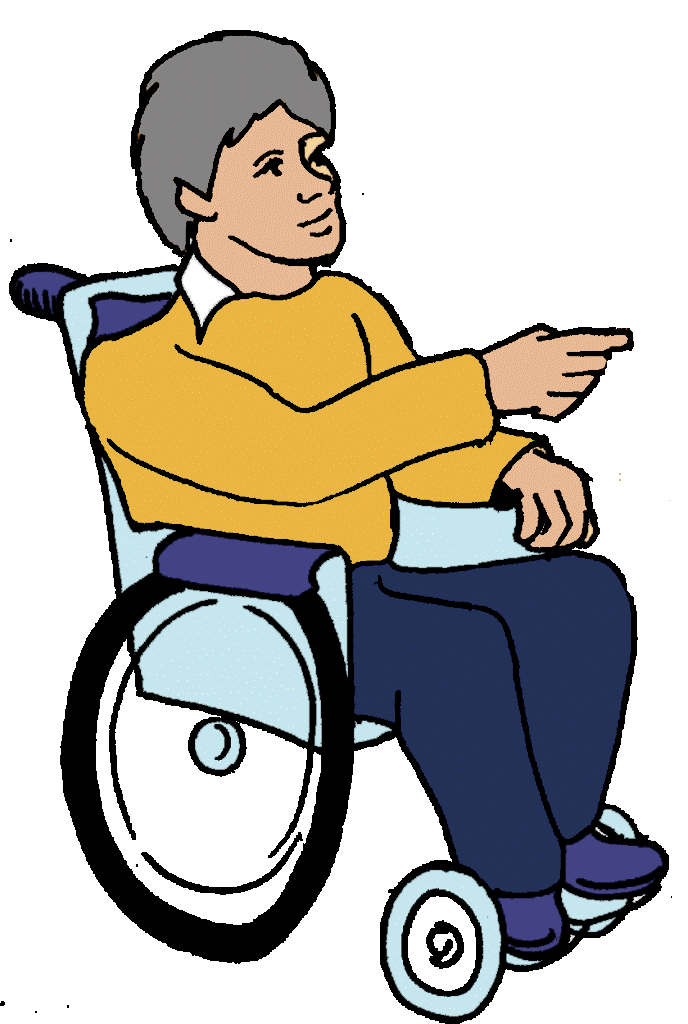 We all make sure all people with disability have the same rights as all other people. More information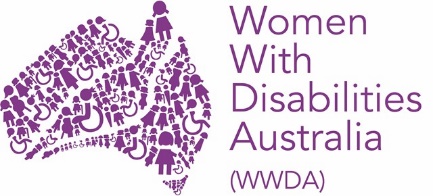 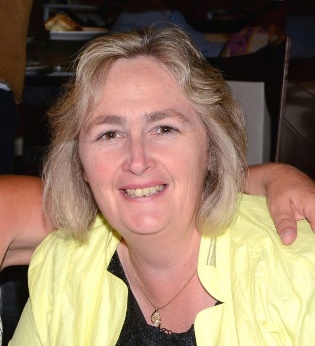 Talk to our office manager Sharon Williams 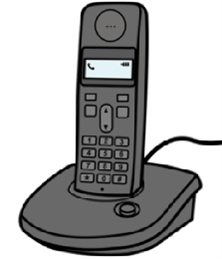 Call		0438  535  123.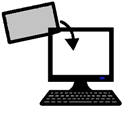 Email 	officeadmin@wwda.org.auNational Relay Service 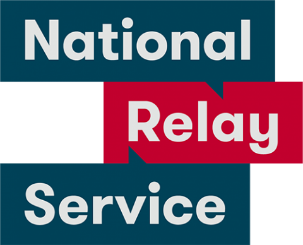 Call		1800  555  677.Ask them to call  0438  535  123.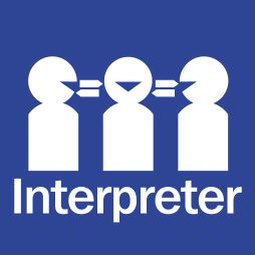 TranslatorCall 		131  450.Ask them to call  	0438  535  123.Post 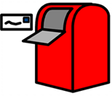 PO Box  407  Lenah ValleyTasmania  7008.This fact sheet is based on a page from the Women With Disabilities Australia Disability Royal Commission reports.  2020.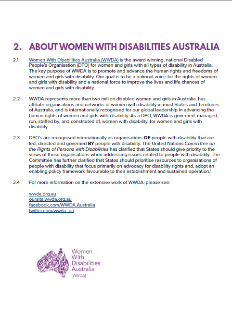 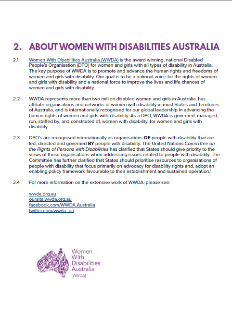 ImagesWe can use these images. They are from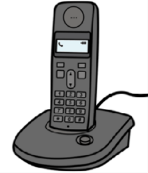 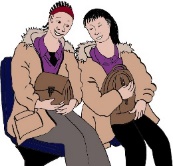 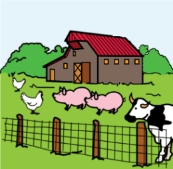 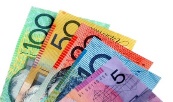 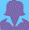 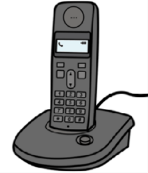 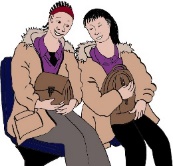 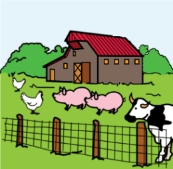 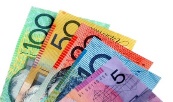 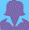 ChangePeopleEasyontheIInspiredServicesPicto-SelectorSpectronicsTheNounProjectTobii-Dynavox. Access Easy English wrote the Easy English.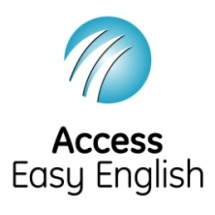 July  2021.